QUARANTE-UNIEME SESSION DE GROUPE DE TRAVAIL DE L’EXAMEN PERIODIQUE UNIVERSEL (EPU)--------------------------------Genève, du 23 janvier au 3 février 2023Monsieur le Président,La Côte d’Ivoire souhaite la cordiale bienvenue à la délégation de la Suisse et la remercie pour la présentation de son rapport national au 4e cycle de l’Examen Périodique Universel (EPU). La délégation ivoirienne félicite les Autorités suisses pour les mesures prises pour la mise en œuvre des recommandations acceptées lors de son précédent EPU et le renforcement du cadre normatif et institutionnel. La Côte d’Ivoire salue notamment la création d’une institution nationale des droits de l’homme, qui devrait être fonctionnelle dès 2023. Mon pays encourage la Suisse à poursuivre ses efforts dans le domaine de la promotion et la protection des Droits de l’Homme et voudrait, dans un esprit constructif, lui faire les recommandations suivantes : Ratifier la Convention internationale sur la protection des droits de tous les travailleurs migrants et des membres de leur famille ;Ratifier la Convention de 1961 sur la réduction des cas d’apatridie.Pour conclure, la délégation ivoirienne souhaite plein succès à la Suisse dans le cadre du présent examen.Je vous remercie.Mission Permanente de la Républiquede Côte d’Ivoire auprès de l’Office des Nations Unies à Genève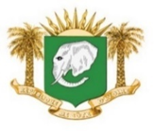      République de Côte d’Ivoire      Union-Discipline-TravailEPU DE LA SUISSE----------------------------DECLARATION DE LA COTE D’IVOIRE